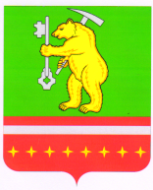 Совет депутатов Магнитского городского поселенияКусинского муниципального районаЧелябинской областиРЕШЕНИЕ от 27 мая 2022г.                                                                                        №45О внесении изменений  и   дополнений в решение№ 93 от 30 ноября 2018г. «Об утверждении перечня мест проведения встреч депутатами Государственной Думы Федерального Собрания Российской Федерации,депутатами Законодательного Собрания Челябинскойобласти, депутатами Собрания депутатов Кусинскогомуниципального района, депутатами Совета депутатовМагнитского городского поселения с избирателями,и порядка их предоставления»В соответствии с Федеральным законом от 8 мая 1994 года № 3-ФЗ «О статусе члена Совета Федерации и статусе депутата Государственной Думы Федерального Собрания Российской Федерации», Федеральным законом от 6 октября 1999 года № 184-ФЗ «Об общих принципах организации законодательных (представительных) и исполнительных органов государственной власти субъектов Российской Федерации», Федеральным законом от 6 октября 2003 года № 131-ФЗ «Об общих принципах организации местного самоуправления в Российской Федерации», Уставом  Магнитского городского поселения, Совет депутатов Магнитского  городского поселения РЕШАЕТ:1. Приложение № 1 к решению Совета депутатов № 93 от 30 ноября 2018г. читать в новой редакции (Приложение № 1).2. Направить настоящее решение Главе Магнитского городского поселения для подписания и официального опубликования в газете «Жизнь района», размещения на официальном сайте Магнитского городского поселения.3. Настоящее решение вступает в силу после дня опубликования в газете «Жизнь района». Председатель Совета депутатовМагнитского городского поселения                          Л.М.ПеревышинаГлава Магнитского городского поселения                                                             С.А.Потеряев Приложение № 1							к решению Совета депутатов                                                                         Магнитского городского поселения от 27.05.2022г. №45                                                      ПЕРЕЧЕНЬСпециально отведенных мест для проведения встреч депутатами  Государственной Думы Федерального Собрания Российской Федерации, депутатами Законодательного Собрания Челябинской области, депутатами Собрания депутатов Кусинского муниципального района, депутатами Совета депутатов Магнитского городского поселения с избирателями                                                     ПЕРЕЧЕНЬпомещений для проведения встреч депутатами Государственной Думы Федерального Собрания Российской Федерации, депутатами Законодательного Собрания Челябинской области, депутатами Собрания депутатов Кусинского муниципального района, депутатами Совета депутатов Магнитского городского поселения с избирателямиГлава Магнитского      городского поселения                                                                       С.А.Потеряев№п/пНаименование объекта Наименование муниципального образования, расположенного на территории Магнитского городского поселенияАдрес  объекта 1Сад « Горняк»Поселок МагниткаУлица Комсомольская№п/пНаименование объекта Наименование муниципального образования, расположенного на территории Магнитского городского поселенияАдрес  объекта 12Здание администрации Магнитского городского поселения (зал администрации)ДК «Горняк»Поселок МагниткаПоселок Магниткаул. К. Маркса, д.9ул. К. Маркса, д.20